29 октября 2020годаВыборы президента школьного (ученического) самоуправленияСделайте правильный выбор!Кандидаты на пост президента    ШУСКандидаты на пост президента    ШУСБаглаева Татьянаучащаяся 10 класса МАОУ СОШ № 20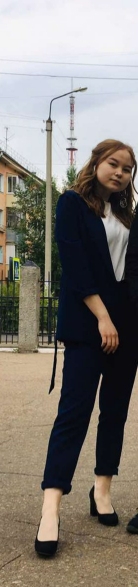 Брылев Романучащийся 9 «И» класса МАОУ СОШ № 20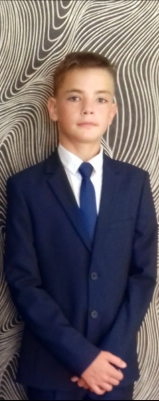 Лыгденова Чимитаучащаяся 9 «Б» класса МАОУ СОШ № 20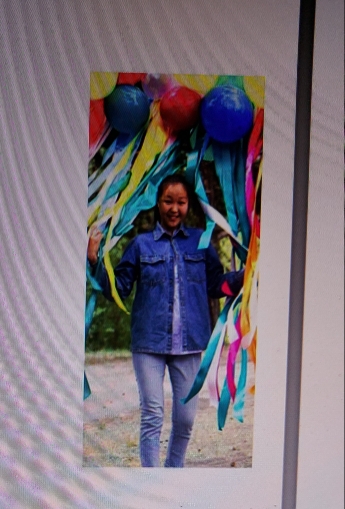 